РОССИЙСКАЯ  ФЕДЕРАЦИЯАМУРСКАЯ  ОБЛАСТЬ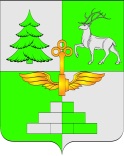 АДМИНИСТРАЦИЯ ГОРОДА ТЫНДЫПОСТАНОВЛЕНИЕ13.04.2021		                                                                			       №  802г. ТындаО внесении изменений в постановление Администрации города Тынды от 25.12.2014 № 4919 «Об утверждении административного регламента предоставления муниципальной услуги «Прием заявлений, постановка на учет и зачисление детей в образовательные учреждения, реализующие основную общеобразовательную программу дошкольного образования (детские сады)» В целях приведения административного регламента предоставления муниципальной услуги «Прием заявлений, постановка на учет и зачисление детей в образовательные учреждения, реализующие основную общеобразовательную программу дошкольного образования (детские сады)» в соответствие с действующим законодательством, руководствуясь приказом Министерства просвещения Российской Федерации от 15.05.2020  №236 «Об утверждении порядка приема на обучение по образовательным программам дошкольного образования», Администрация города Тынды п о с т а н о в л я е т:       1.   Внести в административный регламент  предоставления муниципальной услуги  «Прием заявлений, постановка на учет и зачисление детей в образовательные учреждения, реализующие основную общеобразовательную программу дошкольного образования (детские сады)» утвержденный  постановлением Администрации города Тынды  от 25.12.2014  № 4919  (в редакции постановления Администрации города Тынды от  16.01.2019 №76),   следующие изменения:	1.1. Подпункт 2.7.15. пункта 2.7. изложить в следующей редакции:	«2.7.15. приказ  Министерства просвещения  Российской Федерации от 15 мая 2020 г. N 236 "Об утверждении Порядка приема на обучение по образовательным программам дошкольного образования" ("Официальный интернет-портал правовой информации http://www.pravo.gov.ru, 18.06.2020);».	1.2. Подпункт 2.7.16. пункта 2.7. изложить в следующей редакции:	«2.7.16. положение "О комиссии по комплектованию муниципальных дошкольных   образовательных   учреждений  города Тынды", утвержденное постановлением Администрации города Тынды от 10 июня 2015 г. N 2642 (в редакции постановления от 30 апреля 2017 г. N 661).».1.3. Предложение 3  пункта 2.8. изложить в следующей редакции:	«Для предоставления муниципальной услуги заявитель предъявляет следующие документы:а) документ, удостоверяющий личность родителя (законного представителя) ребенка, либо документ, удостоверяющий личность иностранного гражданина или лица без гражданства в Российской Федерации в соответствии со статьей 10 Федерального закона от 25 июля 2002 г. N 115-ФЗ "О правовом положении иностранных граждан в Российской Федерации";б) документ, подтверждающий установление опеки (при необходимости);в) документ психолого-медико-педагогической комиссии (при необходимости);г) документ, подтверждающий потребность в обучении в группе оздоровительной направленности (при необходимости);д) документ, подтверждающий наличие права на специальные меры поддержки (гарантии) отдельных категорий граждан и их семей (при необходимости);е) также вправе предъявить свидетельство о рождении ребенка, выданное на территории Российской Федерации, и свидетельство о регистрации ребенка по месту жительства или по месту пребывания на закрепленной территории по собственной инициативе. При отсутствии свидетельства о регистрации ребенка по месту жительства или по месту пребывания на закрепленной территории родитель (законный представитель) ребенка предъявляет документ, содержащий сведения о месте пребывания, месте фактического проживания ребенка;ж) родители (законные представители) ребенка, являющиеся иностранными гражданами или лицами без гражданства, дополнительно предъявляют документ(-ы), удостоверяющий(е) личность ребенка и подтверждающий(е) законность представления прав ребенка, а также документ, подтверждающий право заявителя на пребывание в Российской Федерации. Иностранные граждане и лица без гражданства все документы представляют на русском языке или вместе с заверенным переводом на русский язык.».1.4. Предложение 2 пункта 2. 9. исключить.1.5. Предложение 3 пункта 2.9. изложить в следующей редакции:«Для приема в ДОУ родители (законные представители) ребенка предъявляют следующие документы:а) документ, удостоверяющий личность родителя (законного представителя) ребенка, либо документ, удостоверяющий личность иностранного гражданина или лица без гражданства в Российской Федерации в соответствии со статьей 10 Федерального закона от 25 июля 2002 г. N 115-ФЗ "О правовом положении иностранных граждан в Российской Федерации";б) документ, подтверждающий установление опеки (при необходимости);в) документ психолого-медико-педагогической комиссии (при необходимости);г) документ, подтверждающий потребность в обучении в группе оздоровительной направленности (при необходимости);д) документ, подтверждающий наличие права на специальные меры поддержки (гарантии) отдельных категорий граждан и их семей (при необходимости);е) свидетельство о рождении ребенка (для родителей (законных представителей) ребенка - граждан Российской Федерации);ж) свидетельство о регистрации ребенка по месту жительства или по месту пребывания на закрепленной территории или документ, содержащий сведения о месте пребывания, месте фактического проживания ребенка;з) медицинское заключение.».1.6. Предложение 4 пункта 2.9. изложить в следующей редакции:	«Родители (законные представители) ребенка, являющиеся иностранными гражданами или лицами без гражданства, дополнительно предъявляют документ(-ы), удостоверяющий(е) личность ребенка и подтверждающий(е) законность представления прав ребенка, а также документ, подтверждающий право заявителя на пребывание в Российской Федерации.». 1.7. Приложение №2 к Административному регламенту предоставления муниципальной услуги «Прием заявлений, постановка на учет и зачисление детей в образовательные учреждения, реализующие основную общеобразовательную программу дошкольного образования (детские сады)» изложить в новой редакции, согласно приложению №1 к настоящему постановлению.1.8. Приложение №4 к Административному регламенту предоставления муниципальной услуги «Прием заявлений, постановка на учет и зачисление детей в образовательные учреждения, реализующие основную общеобразовательную программу дошкольного образования (детские сады)» изложить в новой редакции, согласно приложению №2 к настоящему постановлению.2. Опубликовать настоящее постановление в официальном периодическом печатном издании города Тынды газете «Авангард» и разместить на официальном сайте Администрации города Тынды в сети интернет.3. Настоящее постановление вступает в силу на следующий день после его официального опубликования.4. Контроль за исполнением настоящего постановления возложить на заместителя главы Администрации города Тынды по вопросам социальной сферы и реализации общественных инициатив Козменчука П. М.Мэр  города Тынды                                                                       М. В.  МихайловаПриложение №1 к постановлению								Администрации города Тынды								от 13.04.2021 г.  № 802							Начальнику Управления образования							Администрации города Тынды							________________________________								(Ф. И. О.)							_____________________________________							(Ф.И.О. родителя (законного представителя)							________________________________							           (адрес регистрации и/или							____________________________________								фактического проживания)ЗАЯВЛЕНИЕ на предоставление муниципальной услуги(о постановке на учет детей дошкольного возраста  в региональном информационном ресурсе для последующего направления в ДОУ)Прошу предоставить муниципальную услугу по постановке ребенка ____________________________________________________________________________  (фамилия, имя, отчество ребенка)1. дата рождения ребенка  (дд.мм.гггг.):  ___.___.20___.2. свидетельство о рождении (серия, номер, дата выдачи, кем выдано): ________________________________________________________________________________________________________________________________________________________________3. проживающего по адресу:_______________________________________________________					(место пребывания, место фактического проживания)________________________________________________________________________________на учет для зачисления в муниципальную образовательную организацию, реализующую основную общеобразовательную программу дошкольного образования (далее – ДОУ).4. Данные о родителях (законных представителях):ФИО матери: _______________________________________________________________________________Документ, удостоверяющий личность, его реквизиты: ______________________________________________________________________________________________________________________________________________________________Контактные телефоны _____________________________ e-mail: _______________________.ФИО отца: _____________________________________________________________________________Документ, удостоверяющий личность, его реквизиты: ____________________________________________________________________________________________________________________________________________________________Контактные телефоны _____________________________ e-mail: _______________________.Документ, подтверждающий установление опеки (при наличии), его реквизиты: ______________________________________________________________________________________.5. В соответствии со ст. ст. 14, 44 Федерального закона от 29.12.2012 №273-ФЗ «Об образовании в Российской Федерации» прошу организовать для моего ребенка ___________________________________________ обучение на ___________________ языке       (фамилия, имя, отчество ребенка)и изучение родного _________ языка.6. * Уведомляю о потребности моего ребенка ________________________________________							       (фамилия, имя, отчество ребенка)в обучении по адаптированной образовательной программе дошкольного  образования и (или) создании специальных условий для организации обучения и воспитания  ребенка-инвалида в соответствии с индивидуальной программой реабилитации инвалида. 	Даю согласие на обучение моего ребенка по адаптированной образовательной программе.7.  Направленность дошкольной группы: __________________________________________.8. Режим пребывания: __________________________________________________________.9.  Дошкольные организации, выбранные для приема: _______________________________.10. Желаемая дата приема на обучение: ____ _____________ 20___ г.11.  **Уведомляю о наличии права внеочередного, первоочередного или преимущественного 							(нужное подчеркнуть)приема на обучение: _____________________________________________________________.			      (основание внеочередного, первоочередного, преимущественного приема)_____________________                                              ___________________________(расшифровка подписи) 	   (подпись)  Дата _________________________________________* - заполняется, если ребенок заявителя нуждается в обучении по адаптированной образовательной программе.** - при наличии у ребенка братьев и (или) сестер, проживающих в одной с ним семье и имеющих общее с ним место жительства, обучающихся в образовательной организации, выбранной родителем (законным представителем) для приема ребенка, его родители (законные представители) дополнительно в заявлении для направления указывают фамилию(-ии), имя (имена), отчество(-а) (последнее - при наличии) братьев и (или) сестер.Приложение №2 к постановлению								Администрации города Тынды								от 13.04.2021 г.  № 802						Заведующему ________________________								      ( наименование ДОУ)						____________________________________							          (Ф.И.О. заведующего)						от __________________________________   							   (Ф.И.О. (полностью) родителя)						____________________________________							           (адрес регистрации и/или						_________________________________________								фактического проживания)ЗАЯВЛЕНИЕо приеме в образовательную организацию	Прошу зачислить моего ребенка _____________________________________________,					            (Ф.И. О. (полностью) ребенка, дата, месяц, год рождения)свидетельство о рождении _________________________________________________________						(серия, номер, кем и когда выдано)___________________________________________________________________________________________, проживающего  по адресу: ________________________________________________________					(место пребывания, место фактического проживания)_______________________________________________________________________________,в _______________________________________________ с _____________________________,                      (наименование ДОУ)					  (число, месяц, год)в группу ____________________направленности, с режимом пребывания _______________.Данные о родителях (законных представителях):ФИО матери: _______________________________________________________________________________Документ, удостоверяющий личность, его реквизиты: ______________________________________________________________________________________________________________________________________________________________Контактные телефоны _____________________________ e-mail: _______________________.ФИО отца: _____________________________________________________________________________Документ, удостоверяющий личность, его реквизиты: ____________________________________________________________________________________________________________________________________________________________Контактные телефоны _____________________________ e-mail: _______________________.Документ, подтверждающий установление опеки (при наличии), его реквизиты: ______________________________________________________________________________________.	В соответствии со ст. ст. 14, 44 Федерального закона от 29.12.2012 №273-ФЗ «Об образовании в Российской Федерации» прошу организовать для моего ребенка ___________________________________________ обучение на ___________________ языке       (фамилия, имя, отчество ребенка)и изучение родного _________ языка.*Уведомляю о потребности моего ребенка ___________________________________________							       (фамилия, имя, отчество ребенка)в обучении по адаптированной образовательной программе дошкольного  образования и (или) создании специальных условий для организации обучения и воспитания  ребенка-инвалида в соответствии с индивидуальной программой реабилитации инвалида. 	Даю согласие на обучение моего ребенка по адаптированной образовательной программе.________________________* - заполняется, если ребенок заявителя нуждается в обучении по адаптированной образовательной программе.	С Уставом, лицензией на осуществление образовательной деятельности,  образовательными программами и другими документами, регламентирующими организацию и осуществление образовательной деятельности, права и обязанности воспитанников _________________________ ознакомлен (а).     (сокращенное название ДОУ)		К заявлению прилагаю следующие документы:«_____» _______    20____г.                                                ______________________                                                                                                                                                        (подпись)                                          	В соответствии с федеральным законом от 27.07.2006 №152-ФЗ «О персональных данных» для:-  личного дела, другой учетной документации; - оформления и выдачи справок, характеристик, и т.п.;           - обеспечения питанием, медицинского сопровождения, заключения договоров о платных образовательных услугах, организации оздоровления;  	- проведение психолого-педагогических мониторингов;            - публикацию  исключительно положительных материалов о его достижениях, победах и успехах на сайте __________________________ в печатных и телевизионных СМИ                                                                (сокращенное название ДОУ)	города, даю  согласие на обработку и хранение моих персональных данных и персональных данных моего ребенка _____________________, в документарной и электронной форме                                                         (Ф.И.О. ребенка)исключительно в целях уставной деятельности данного учреждения, автоматизированным и неавтоматизированным способом, которые отмечу знаком «V» в столбце «ДА» в нижеприведенной таблице.  Настоящее согласие действительно с даты подписания до окончания посещения __________________________________________ .  (сокращенное наименование ДОУ)Настоящее согласие может быть отозвано мной в письменной форме.  В случае отзыва настоящего согласия до окончания срока его действия, я предупрежден о возможных последствиях прекращения обработки своих персональных данных.«_____» _______    20____г.                                                ______________________                                                                                                                                                        (подпись)                                          Исполнитель:Главный специалист Управленияобразования_________________С. В. ЕрмошинаВизы:Начальник Управления образованияАдминистрации города Тынды                    ____________________   О. Н. Неронова ____ ____________ 2021 г.Уполномоченный орган (лицо)____________________  /                                   /_____ ____________ 2021 г.Заместитель главы Администрациигорода Тынды  вопросам социальной сферы и реализации общественных инициатив____________________    П.М. Козменчук_____ ____________ 2021 г.   Персональные данные ребенкаДАНЕТПерсональные данные родителяДАНЕТФИОФИОПолРодственное отношениеДата рожденияДата рожденияМесто рожденияАдрес проживанияАдрес проживанияАдрес регистрацииДанные св-ва о рож.Данные паспортаГражданствоСостав семьиРодной языкТелефон домашнийСведения о семьеТелефон рабочийДостиженияТелефон мобильныйСостояние здоровья Электронная почтаДанные СНИЛСМесто работыФотографияДолжность